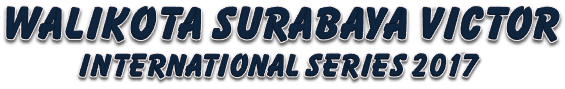 FLIGHT DETAILSTo be returned to pbsi_sby@yahoo.com or Fax. +62-31-5997544not later than 27 April 2017FLIGHT DETAILSTo be returned to pbsi_sby@yahoo.com or Fax. +62-31-5997544not later than 27 April 2017FLIGHT DETAILSTo be returned to pbsi_sby@yahoo.com or Fax. +62-31-5997544not later than 27 April 2017FLIGHT DETAILSTo be returned to pbsi_sby@yahoo.com or Fax. +62-31-5997544not later than 27 April 2017FLIGHT DETAILSTo be returned to pbsi_sby@yahoo.com or Fax. +62-31-5997544not later than 27 April 2017FLIGHT DETAILSTo be returned to pbsi_sby@yahoo.com or Fax. +62-31-5997544not later than 27 April 2017FLIGHT DETAILSTo be returned to pbsi_sby@yahoo.com or Fax. +62-31-5997544not later than 27 April 2017FLIGHT DETAILSTo be returned to pbsi_sby@yahoo.com or Fax. +62-31-5997544not later than 27 April 2017FLIGHT DETAILSTo be returned to pbsi_sby@yahoo.com or Fax. +62-31-5997544not later than 27 April 2017FLIGHT DETAILSTo be returned to pbsi_sby@yahoo.com or Fax. +62-31-5997544not later than 27 April 2017FLIGHT DETAILSTo be returned to pbsi_sby@yahoo.com or Fax. +62-31-5997544not later than 27 April 2017FLIGHT DETAILSTo be returned to pbsi_sby@yahoo.com or Fax. +62-31-5997544not later than 27 April 2017FLIGHT DETAILSTo be returned to pbsi_sby@yahoo.com or Fax. +62-31-5997544not later than 27 April 2017FLIGHT DETAILSTo be returned to pbsi_sby@yahoo.com or Fax. +62-31-5997544not later than 27 April 2017FLIGHT DETAILSTo be returned to pbsi_sby@yahoo.com or Fax. +62-31-5997544not later than 27 April 2017FLIGHT DETAILSTo be returned to pbsi_sby@yahoo.com or Fax. +62-31-5997544not later than 27 April 2017FLIGHT DETAILSTo be returned to pbsi_sby@yahoo.com or Fax. +62-31-5997544not later than 27 April 2017FLIGHT DETAILSTo be returned to pbsi_sby@yahoo.com or Fax. +62-31-5997544not later than 27 April 2017FLIGHT DETAILSTo be returned to pbsi_sby@yahoo.com or Fax. +62-31-5997544not later than 27 April 2017FLIGHT DETAILSTo be returned to pbsi_sby@yahoo.com or Fax. +62-31-5997544not later than 27 April 2017FLIGHT DETAILSTo be returned to pbsi_sby@yahoo.com or Fax. +62-31-5997544not later than 27 April 2017Name of Member Association :Name of Member Association :Name of Member Association :Name of Member Association :Name of Member Association :Name of Member Association :Name of Member Association :Name of Member Association :Name of Member Association :Name of Member Association :Name of Member Association :Name of Member Association :Name of Member Association :Name of Member Association :Name of Member Association :Name of Member Association :Name of Member Association :Name of Member Association :Name of Member Association :Name of Member Association :Name of Member Association :Name of Member Association :Name of Member Association :Name of Member Association :Name of Member Association :Name of Member Association :Contact Person :Contact Person :Contact Person :Contact Person :Contact Person :Fax No :Fax No :Fax No :Fax No :Phone/Mobile No :Phone/Mobile No :Phone/Mobile No :Phone/Mobile No :Phone/Mobile No :Phone/Mobile No :Phone/Mobile No :Phone/Mobile No :Phone/Mobile No :Phone/Mobile No :Phone/Mobile No :Phone/Mobile No :Phone/Mobile No :Phone/Mobile No :Phone/Mobile No :Email   :Email   :Email   :Email   :Date :Date :Date :Date :Date :Date :Date :Date :Date :Date :Date :Date :Date :Date :Date :Arrival in Juanda International AirportArrival in Juanda International AirportArrival in Juanda International AirportArrival in Juanda International AirportArrival in Juanda International AirportArrival in Juanda International AirportArrival in Juanda International AirportArrival in Juanda International AirportArrival in Juanda International AirportArrival in Juanda International AirportArrival in Juanda International AirportArrival in Juanda International AirportArrival in Juanda International AirportArrival in Juanda International AirportArrival in Juanda International AirportArrival in Juanda International AirportArrival in Juanda International AirportArrival in Juanda International AirportArrival in Juanda International AirportArrival in Juanda International AirportArrival in Juanda International AirportArrival in Juanda International AirportArrival in Juanda International AirportArrival in Juanda International AirportArrival in Juanda International AirportArrival in Juanda International AirportNo.NameNameNameNameNameGenderGenderDateDateDateDateDateDateArrival TimeArrival TimeArrival TimeArrival TimeFlight No.Flight No.RemarksRemarksRemarksRemarksRemarksRemarksDeparture from Juanda International AirportDeparture from Juanda International AirportDeparture from Juanda International AirportDeparture from Juanda International AirportDeparture from Juanda International AirportDeparture from Juanda International AirportDeparture from Juanda International AirportDeparture from Juanda International AirportDeparture from Juanda International AirportDeparture from Juanda International AirportDeparture from Juanda International AirportDeparture from Juanda International AirportDeparture from Juanda International AirportDeparture from Juanda International AirportDeparture from Juanda International AirportDeparture from Juanda International AirportDeparture from Juanda International AirportDeparture from Juanda International AirportDeparture from Juanda International AirportDeparture from Juanda International AirportDeparture from Juanda International AirportDeparture from Juanda International AirportDeparture from Juanda International AirportDeparture from Juanda International AirportDeparture from Juanda International AirportDeparture from Juanda International AirportNo.NameNameNameNameNameGenderGenderDateDateDateDateDeparture TimeDeparture TimeDeparture TimeDeparture TimeFlight No.Flight No.Flight No.RemarksRemarksRemarksRemarksRemarksRemarksRemarks